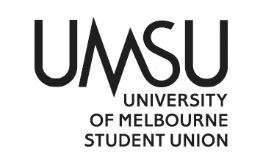 University of Melbourne Student UnionMeeting of the Clubs & Societies CommitteeConfirmed MINUTES11 am, Thursday August 25, 2022Meeting 15/22Location: C&S Office and ZoomEleanor Cooney-Hunt opened the meeting at 11:11 amProcedural MattersElection of ChairMotion 1: To elect myself, Eleanor Cooney Hunt, as chair.Mover: Eleanor Cooney Hunt		Seconder: Kimberley NgCarried without Dissent (‘CWD’)Acknowledgement of Indigenous OwnersSo acknowledgedAttendanceC&S Committee: Bella Henry, Jack Finlay, Eddie Biggs, Kimmy Ng, Rachel Kirby, Imke Pansegrouw, Ethan YuenC&S Officer: Eleanor Cooney HuntC&S Staff: Fiona SandersClub Representatives: History Society: Susan Malikoff Science Students Society: Iris Esposito, Kelly Liang, Andii Box, Bayden Hill, Anya Hamley, Aaron Lee Engineering Students Club: Isabelle Staiger-CreedOther: Renee ThierryGrant speaking rights to Coordinator (Standing Order 21.2)Motion 2: To grant Fiona Sanders, the Clubs Coordinator, speaking rights.Mover: ChairCWDApologiesNilProxiesNilMembershipNilAdoption of AgendaMotion 3: To adopt the current agenda as distributed. Mover: Chair CWDRatify Previous MinutesThursday August 11Motion 4: To ratify the previous minutes from meeting on August 11, 2022. Mover: ChairCWDConflict of interestsMatters Arising from the MinutesDisciplineHistory SocietySusan addressed the committee. Letter from the Sec was distributed to the Committee. Sec logged is to the website and could not see any members. Believed they had made every effort to notify members.Worried that extra admin burden will negatively effect the club. Club had over 50 members signed up via the website by May.Renee Thierry arrived at 11:15 amConsidered a shorter probation, as intent was not malicious.Motion 5: To move an amended motion to put History Soc on probation for 6 months not notifying members of the SGM (6.1.a (5.2.1))Mover: Bella Henry		Seconder: Kimmy NgCWDSusan left at 11:24 amHistory Society SGM 6-May (accept or reject)Motion 6: To accept the History Society’s SGM on 6 May. Mover: ChairCWDEngineering Students ClubEllie has prepared a breakdown of complaints as what is relevant to each club.Isabelle addressed the committee, to clarify that there was solid welfare planning, promoted safe sex practices and had an alternative to tea drinking. Denied any activity planned that involved a dirty dildo. Cabin 12 was reserved for women and non-binary people. Leaders not fulfilling shifts, did have roster and did their best to recruit suitable qualified leaders. Did have to make adjustments. They did have a sleep schedule, especially for drivers. Catering was not professional, to keep costs down. Leaders were helping out, older leaders overseeing the cooking. Chef nudity was consensual from the chefs. Non-alcoholic options were readily available.Executive has been making an effort to move away from alcohol-centric activity. Had a BBQ and a movie night without alcohol.Tea drinking is about consuming as much liquid (non-alcoholic) as possible.How are leaders chosen: concern that the past traditions are being brought back into camp, not real cultural change. Isabelle described a leader application process – many leaders had no experience. How is alcohol distributed during long bar hours (rave cave): watered down, RSAs serving to ensure they were not intoxicated, welfare team and bar management in strong communication.Is this documented for future years: it is dependent on the handover. Centurion: alcohol was watered down. However, alcohol approval does require agreement that there will not be drinking games.Were there safe spaces for men: there was not a cabin but could have been arranged. Jack Finlay left at 12:02 pm and came back at 12:05 pmWere there medics: there were not, due to difficulties staffing them.Ellie asked about the direction of the club that was not centred around alcohol: had many games on Saturday that were not alcoholic. Club wants to have more educational events. They also see the value of a social club. Picnics, BBQs, Movie nights.Benito Di Battista arrived at 12:10 pmBrief discussion of direction of the club as an Engineering club. Imke addressed the committee and pointed out that it is doing students a disservice to promote as an Engineering club where there is no history of industry events.Any incidents: did not have to call an ambulance, did have people utilise the First Aid room, did have to monitor some people feeling unwell.Benito Di Battista left 12:18 pmWhat would you change: Get rid of centurions, tea drinking, look at traditions, would keep doing min-games, etc. keep doing more of the non-alcoholic activities. Ensuring there are medics.Procedural Motion 1: To go in camera with Fiona and Clubs Committee.Mover: ChairCWDCommittee went in camera 12:25 pmDiscussion of various alcohol-related and aims-related discipline.New petition proposed:Petition to put the Engineering Students Club for 12 months probation, and also withdrawal of permission for the club to serve alcohol at any off-campus events for 12 months on the grounds of breaching the UMSU alcohol agreement in the form of drinking games (6.1.a (7.3.3.i), and also not meeting their aims (6.1.d). Petitioned by Jack Finlay, Eddie BiggsDiscussion of club’s meeting of aims.To direct the Engineering Students Club to hold at least one event this semester in keeping with Aim D.Moved by: Imke Pansegrouw		Seconder: Bella HenryRachel Kirby left at 12:35 pmProcedural Motion 2: To include strangersMover: ChairCWDEngineering and Science reps returned at 12:47 pmMotion 7: To uphold the petition to disaffiliate the Engineering Students Club.Mover: ChairAgainst: 5LOSTClub advised of the new Petition. Motion 8: To direct the Engineering Students Club to hold at least one event this semester in keeping with Aim D.Moved by: Imke Pansegrouw		Seconder: Bella HenryCWDConcludes the Engineering Students Club matter.Procedural motion 3: To accept Bella Henry’s proxy to Renee Thierry. Mover: ChairCWDIsabelle & Bella left at 12:52 pmScience Students SocietyNoted that Jack is a member of the exec that ran the camp, Eddie also declared a conflict of interest as a leader on the camp.Wherewithal and ability of leaders: rigorous application and training process outlined, continuous improvement process undertaken for past 7 years.Alcohol service: several bar managers, ensured no alcohol was served outside of the bar. There were drinking games. Cut off before 3 am (licence end), cut off several people at the bar, non-alcohol alternatives.Catering options: deny that there was not provision for dietaries.Deny that the camp encourages excessive alcohol, focus of camp is around getting to know each other, many games and other activities. Shift in intention behind drinking games.Sleeping arrangements: there was an all-female/non-binary cabin. Denies that the camp encourages sex.C&S does not have the same concern around the general activities of the club.Restricted hours: would have little impact on the running of the camp. Four leftover kegs. Focus on accountability of leadersWere there any incidents: no incidentsWhat would you change: activities run during the day are continued, make sure there is time for meeting. Enhance sober events. Safe spaces. Feedback is taken on board and debriefed.Leaders are selected to model healthier attitudes to alcohol.Procedural Motion 4: To go in camera with Fiona and Clubs Committee.Mover: ChairCWDJack & Eddie left with the Science Students Society reps at 1:22 pmProcedural Motion 5: To include strangers. Mover: ChairCWDScience reps, Jack & Eddie camp back at 1:27 pmA lot of the complaint was proved false, there has been such significant improvement, we cannot ask more of the club. Motion 9: To disaffiliate Science Students Society on the grounds of 6.1.s.Mover: ChairFor: 0					Against: 3			Abstentions: 2LOSTNo further action with regard to the Science Students Society.Science reps left at 1:28 pmRegulation reviewDeferredWellbeing Training & Camp Training Development/ReviewDeferredTraining:DeferredCanvas subjectRebate SchemeBank Signatory Handover 2021-22DeferredChinese Culture Society (new account)Chinese Debating GroupMandarin Language ClubMembership ReportingDeferredLate COVID approvalsDeferredAwards NightAV QuotesTwo quotes, cheaper takes out the stage. Ellie to work with AV to discuss.Motion 10: To approve a budget of $5000 for AV Melbourne for Awards Night.Mover: Kimmy Ng			Seconder: Renee ThierryFor: 3	Against: 1CarriedCSSA duplicated clubMotion 11: To direct the CSSA to provide evidence of transfer of funds before next meeting. Mover: ChairCWDOB ReportMotion 12: To accept Eleanor’s OB report. Mover: Eddie Biggs  			Seconder: Kimmy NgCWDCorrespondenceAlternative Protein Initiative – Name ChangeMotion 13: To accept the proposed name change for the club.Mover: ChairCWDDefer rest of correspondenceVEX Robotics Asset GrantRobogals CSF17208, CSF17209 (promo not compliant)Security liaisonGrantsCommittee T-Shirts are approved, MUnGA t-shirts (no UMSU logo) are rejected.Fiona left meeting at 1.53pmEleanor Cooney Hunt became minute taker.Motion 14: To approve Grant CSF17862. Mover: ChairCarried with 1 abstention Motion 15: To approve Grant CSF17878 Approve OCE and grant on the condition that certificate of currency and COVIDSafe plan are submitted. Mover: ChairCarried with 1 abstentionDiscussion on increasing the grant capMotion 16: To accept office bearer recommendations for grants.Mover: ChairCWDGeneral MeetingsISTG SGM not submittedMotion 17: Direct the International Students Travel Group (ISTG) to submit sufficient documentation to prove that they had an SGM. Mover: Eddie Biggs			Seconder: Kimmy Ng CWDOther BusinessChecking Promo Requirement on GrantsOxfam grant Motion 18: To accept the Oxfam grant. Mover: ChairCWDMotion 19: To approve the Oxfam grant and all other grants where a club asserts that promo was compliant and C&S department can view that the event was listed on the website.Mover: ChairCWDNext MeetingThursday September 8, 1:30 pm. CloseMeeting closed at 2 pmName Conflicts of Interest declaredEleanor Cooney HuntStudent Exchange Society, Women in Commerce and Politics, Cider Appreciation SocietyRachel KirbyRing of Choir, Fantasy and Science Fiction Appreciation SocietyEthan YuenApollo Music Society, Civil and Structural Society, Engineers Australia, Embrace EducationImke PansegrouwStudent Exchange SocietyEdward BiggsArts Students Society Jack FinlayScience Students Society, Australian Music Appreciation SocietyKimberley NgEurovision Social ClubBella HenryTransit Riders Alliance for Melbourne Students, Women in Commerce and Politics, Genetics SocietyGrant ReferenceClub NameGrant TypeEvent DateRecommendationApprove all standard grants en blocApprove all standard grants en blocApprove all standard grants en blocApprove all standard grants en blocApprove all standard grants en blocCSF17836Coffee Appreciation For EnthusiastsFunction09/09/2022Approve on the condition that venue booking is providedCSF17891Wildlife Conservation SocietyPurchases & Hiring (Events)07/09/2022Approve on the condition that venue booking is providedCSF17852Women in TechnologyFunction11/09/2022Approve on the condition that venue booking is providedCSF17851Women in TechnologyFunction10/09/2022Approve on the condition that venue booking is providedCSF17850Women in TechnologyPurchases & Hiring (Events)11/09/2022Approve on the condition that venue booking is providedCSF17849Women in TechnologyPurchases & Hiring (Events)10/09/2022Approve on the condition that venue booking is providedCSF17848Women in TechnologyPurchases & Hiring (Events)09/09/2022Approve on the condition that venue booking is providedCSF17907Quantitative Trading SocietyFunction23/08/2022Approve on the condition that venue booking is provided that matches grant dateCSF17906Quantitative Trading SocietyFunction16/08/2022Approve on the condition that venue booking is provided that matches grant dateCSF17905Quantitative Trading SocietyFunction09/08/2022Approve on the condition that venue booking is provided that matches grant dateCSF17908Quantitative Trading SocietyFunction07/10/2022Approve on the condition that venue booking is provided that matches grant dateCSF17911AIESEC in MelbourneFunction02/09/2022Approve on the condition that venue booking is providedCSF17881Engineering Music SocietyFunction08/09/2022Approve on the condition that venue booking is provided and SFH certificate is providedCSF17820Indonesian Students AssociationC&S Promotional Events11/08/2022Approve on the condition that venue booking is provided that matches grant dateCSF17893Students Association of Management and MarketingFunction06/09/2022Approve on the condition that sufficient SFH details are provided - if food is to be served by club members, SFH plan must be provided. CSF17910Vietnamese Students' AssociationFunction30/08/2022Approve on the condition that SFH plan is resubmitted and sufficientCSF17882Media and Communications Students SocietyFunction07/09/2022Approve on the condition that SFH plan is resubmitted and sufficient, SFH certificate also submitted and sufficientCSF17897Cantonese Students AssociationFunction09/09/2022Approve on the condition that SFH plan is resubmitted and sufficientCSF17788FAS2 Fantasy & Science Fiction Appreciation SocietyFunction30/08/2022Approve on the condition that SFH plan is resubmitted and sufficientCSF17859Film SocietyFunction02/09/2022Approve on the condition that SFH plan is resubmitted and sufficientCSF17815Book ClubFunction22/08/2022Approve on the condition that SFH plan is resubmitted and sufficientCSF17776Mauritian Students SocietyFunction18/08/2022Approve on the condition that SFH plan is resubmitted and sufficientCSF17783Card CrewFunction19/08/2022Approve on the condition that SFH plan is resubmitted and sufficientCSF17832Card CrewFunction26/08/2022Approve on the condition that SFH plan is resubmitted and sufficientCSF17818Geomatics SocietyFunction09/09/2022Approve OCE and grant on the condition that certificate of currency is providedCSF17857Kpop ClubPurchases & Hiring (Events)08/09/2022Approve OCE and grant on the condition that certificate of currency is providedCSF17858Kpop ClubFunction08/09/2022Approve OCE and grant on the condition that certificate of currency is providedCSF17878Eurovision Social ClubFunction12/09/2022Approve OCE and grant on the condition that certificate of currency and COVIDSafe plan are submittedCSF17864Filmmakers CollaborativeFunction28/08/2022Approve on the condition that SFH plan is resubmitted and sufficientCSF17835Chocolate Lovers SocietyFunction02/09/2022Approve on the condition that updated certificate of currency is submitted CSF17866ASEAN Students of Melbourne UniversityFunction29/08/2022RejectCSF17917Urban CollectiveFunction12/09/2022Approve conditional on submission of venue booking and adoption of UMSU COVID planCSF17794Chemical Engineering Students SocietyFunction29/08/2022Approve on the condition that venue booking is submitted and sufficient SFH details are provided - if food is to be served by club members, SFH plan must be provided. CSF17834Women* in Science and Engineering (W.I.S.E.)Function26/08/2022Approve on the condition that venue booking is provided and SFH plan is resubmitted and sufficientCSF17844Postgraduate Environment NetworkFunction09/09/2022Approve on the condition that venue booking is provided and SFH is resubmitted and sufficient (plan and certificate)CSF17843Interprofessional Education and Practice Health Students NetworkFunction05/09/2022Approve on the condition SFH plan is submitted and sufficient, and venue booking is submittedCSF17842Bangladeshi Student SocietyFunction02/09/2022Approve on the condition that SFH is submitted and sufficientCSF17923Korean Students SocietyFunction26/09/2022RejectCSF17922Korean Students SocietyFunction19/09/2022RejectCSF17921Korean Students SocietyFunction12/09/2022RejectCSF17920Korean Students SocietyFunction05/09/2022RejectCSF17868Mechanical Engineering Student SocietyFunction06/09/2022Approve as P&H (events) on the condition acceptable purchase details are submittedCSF17867Mechanical Engineering Student SocietyFunction30/08/2022Approve as P&H (events) on the condition acceptable purchase details are submittedCSF17665Swifties’ Society (Taylor’s Version)Function30/08/2022Approve on condition that purchasing details are providedCSF17787EnactusPurchase (Other)Reject grantCSF17792Macedonian Students Society Excursions21/08/2022Reject due to COVID requirements not being metCSF17768Labor ClubFunction18/08/2022Reject grantCSF17774Potter HeadsFunction19/08/2022Reject grantCSF17777Soccer Appreciation SocietyFunction22/08/2022Reject grantCSF17887Wildlife Conservation SocietyPurchases & Hiring (Events)03/09/2022Approve on the condition that club is using UMSU CSEPCSF17784ArchicleFunction20/08/2022Approve 50% of grant as submitted late, conditional on submission of venue bookingCSF17785ArchiclePurchases & Hiring (Events)20/08/2022Approve 50% of grant as submitted late, conditional on submission of venue bookingCSF17590Mauritian Students SocietyFunction12/08/2022Reject grantCSF17853Mechanical Engineering Student SocietyFunction08/09/2022Approve on the condition that venue booking confirmed for correct date and SFH is resubmitted and sufficientCSF17860Film SocietyFunction09/09/2022Approve grant on the condition that SFH plan is sufficientCSF17822Italian Social ClubFunction30/08/2022Approve grant on the condition that evidence of a venue booking is providedCSF17904Quantitative Trading SocietyFunction02/08/2022Approve grant conditional on submission of event date as long as SFH plan is resubmitted with matching dates (if required)CSF17762Design Student Society (DES)Function13/10/2022Resubmit grant with correct information provided (a long time before event date; can resubmit)CSF17761Design Student Society (DES)Function22/09/2022Resubmit grant with correct information provided (a long time before event date; can resubmit)CSF17775E-Sports AssociationFunction19/08/2022Reject grantCSF17827Anime and Manga ClubPurchase (Assets)Approve grant on the condition that category changed to purchases (other)CSF17876Australia-China Youth AssociationFunction09/09/2022Approve grant on the condition that evidence of a venue booking is providedCSF17830Collective Neuroscience SocietyPurchases & Hiring (Events)13/09/2022Approve event expenses (hire, printing) on condition acceptable designs are submitted and reject Banner (resubmit as Asset grant).CSF17841Pakistani SocietyFunction08/09/2022Approve on the condition that it is a catered event or SFH plan is submitted before event.CSF17790Australia-China Youth AssociationPurchase (Assets)Approve grantCSF17862Science Students SocietyPurchase (Other)Approve grantCSF17711Vietnamese Students' AssociationPurchase (Other)Approve grantCSF17828Biomedical Engineering SocietyFunction31/08/2022Approve grantCSF17902Postgraduate Physics Students’ SocietyFunction22/09/2022Approve grantCSF17901Postgraduate Physics Students’ SocietyFunction09/09/2022Approve grantCSF17831Engineers Without BordersFunction08/09/2022Approve grantCSF17885EnactusFunction08/09/2022Approve grantCSF17899Biomedical Engineering SocietyFunction09/09/2022Approve grantCSF17856Mechanical Engineering Student SocietyFunction07/09/2022Approve grant and off campus exemption on the condition that certificate of currency is updated and providedCSF17855Mechanical Engineering Student SocietyFunction01/09/2022Approve grant and off campus exemption on the condition that certificate of currency is updated and providedCSF17895Earth Sciences Students SocietyFunction07/09/2022Approve grant and off campus exemption CSF17766Greens ClubPurchases & Hiring (Events)22/08/2022Approve grant and off campus exemption CSF17644Catholics of One Spirit Down UnderFunction02/09/2022Approve grant and off campus exemption CSF17890Statistics and Mathematics Postgraduate SocietyFunction14/10/2022Approve grant and off campus exemption CSF17889Statistics and Mathematics Postgraduate SocietyFunction07/10/2022Approve grant and off campus exemption CSF17888Statistics and Mathematics Postgraduate SocietyFunction30/09/2022Approve grant and off campus exemption CSF17886Statistics and Mathematics Postgraduate SocietyFunction23/09/2022Approve grant and off campus exemption CSF17884Statistics and Mathematics Postgraduate SocietyFunction16/09/2022Approve grant and off campus exemption CSF17883Statistics and Mathematics Postgraduate SocietyFunction09/09/2022Approve grant and off campus exemption CSF17929Korean Students SocietyFunction30/09/2022Approve grant on the condition that evidence of a venue booking is providedCSF17928Korean Students SocietyFunction23/09/2022Approve grant on the condition that evidence of a venue booking is providedCSF17927Korean Students SocietyFunction16/09/2022Approve grant on the condition that evidence of a venue booking is providedCSF17926Korean Students SocietyFunction16/09/2022Approve grant on the condition that evidence of a venue booking is providedCSF17925Korean Students SocietyFunction09/09/2022Approve grant on the condition that evidence of a venue booking is providedCSF17909Australia Chinese Student Psychological AssociationPurchase (Other)Approve grantCSF17826Greek AssociationPurchase (Other)RejectedCSF17769ArchiclePurchases & Hiring (Events)13/08/2022Approve 50% of grant as submitted lateCSF17875International Justice Mission SocietyFunction23/08/2022Approve 50% of grant as submitted lateCSF17918Physics Students SocietyFunction24/08/2022Approve 50% of grant as submitted lateCSF17874Japanese ClubFunction02/09/2022Approve grant